от  29 ноября   2018  года № 17 ИТОГОВЫЙ   ДОКУМЕНТ  ПУБЛИЧНЫХ  СЛУШАНИЙ (ПРОТОКОЛ)Публичные слушания назначены  решением Собрания депутатов Галичского муниципального района от 15 ноября 2018 года № 191 «О принятии проекта решения Собрания депутатов муниципального района «О бюджете Галичского муниципального района на 2019 год»Тема  публичных  слушаний: О проекте решения Собрания депутатов  Галичского муниципального района  «О бюджете Галичского муниципального района на 2019 год», принятого   решением Собрания депутатов муниципального района  от 15 ноября 2018 года № 191, опубликованного  в информационном бюллетене  Галичского муниципального района  Костромской области «Районный вестник»  от 27 ноября 2018 года  № 72 (592)Дата  проведения:  29 ноября  2018  годаМесто  проведения:  157201,  г. Галич, пл. Революции, д. 23 «а»,  актовый зал администрации Время  проведения: с 10.00 ч.  до  10.40 ч.Председатель публичных слушаний:  Мельникова С.В.. -   председатель Собрания депутатов муниципального района Секретарь  публичных слушаний:  Лебедева М.А.. -   секретарь Собрания депутатов муниципального района Присутствовали:  всего -  19  человекВопросы, вынесенные на обсуждение:  «О принятии проекта решения Собрания депутатов муниципального района «О бюджете Галичского муниципального района на 2019 год»Выступили:  Жукова О.В.Предложения и рекомендации экспертов, дата их внесения:Предложение внесено (поддержано):1. Столбунова И. В. -  начальник управления финансов администрации муниципального района  - предложила присутствующим информацию о  бюджете Галичского муниципального района на 2019 годТекст рекомендации (предложения):  1. Столбунова И. В. отметила,  что общий объем доходов бюджета муниципального района на 2019 год прогнозируется в сумме 165779150 рублей.Доходы муниципального бюджета сформированы по двум основным группам доходов «Налоговые и неналоговые доходы» и «Безвозмездные поступления». Формирование доходов бюджета муниципального района на 2019 год осуществлялось на основе Бюджетного послания Президента Российской Федерации  Федеральному собранию от 1 марта 2018 года, основными направлениями бюджетной и налоговой политики государства и Костромской области, действующим бюджетным и налоговым законодательством, а также в соответствии с основными показателями социально-экономического развития района на 2019 год и оценкой поступления налоговых и других обязательных платежей в бюджетную систему Российской Федерации в 2018 году.Прогнозные показатели доходной части бюджета муниципального района определены с учетом:- предложений администраторов поступлений в бюджетную систему Российской Федерации;- данных отчетов межрайонной инспекции ФНС России №7 по Костромской области о налоговой базе и структуре начислений по видам налогов и иной информации, передаваемой в администрацию Галичского муниципального района в соответствии с правилами, утвержденными постановлением Правительства Российской Федерации от 12.08.2004 г. № 410;- дополнительных поступлений финансовых ресурсов за счет реализации мер по развитию реального сектора экономики, оптимизации налоговых льгот, совершенствования управления государственной собственностью и земельными ресурсами, повышения уровня собираемости платежей в бюджет.Формирование доходной базы на 2019 годОбщий объем собственных доходов бюджета муниципального района (за исключением безвозмездных перечислений) прогнозируется в сумме 38643020 рублей. В составе доходов бюджета налоговые доходы составляют 26816100  рублей, неналоговые доходы 12101920  рублей. Наибольший удельный вес в структуре налоговых и неналоговых доходов занимают:- акцизы по подакцизным товарам (продукции), производимые на территории Российской Федерации –  7765300 рублей (20,1 %)- налог на доходы физических лиц – 12662600 рублей (32,8 %);- налоги на совокупный доход – 6388200 рублей (16,5 %);- доходы от оказания платных услуг и компенсации затрат государства  – 7683120 рублей (19,9 %);Налог на доходы физических лиц КБК 1 01 02000 01 0000 110Налог на доходы физических лиц является одним из наиболее стабильных доходных источников, составляющих основу формирования доходов бюджета муниципального района. По предварительной оценке в 2018 году удельный вес налога на доходы физических лиц в объеме налоговых и неналоговых доходов бюджета муниципального района составит 32,5 %. В динамике по годам наблюдается рост налоговой базы и объема платежей в бюджеты всех уровней по данному доходному источнику.Динамика поступления налога на доходы физических лиц в бюджет муниципального района                                                                                                                                                                                              руб.Прогноз по налогу на доходы физических лиц рассчитан на основании положений главы 23 части второй Налогового кодекса Российской Федерации, отчета ф. – 5 НДФЛ межрайонной инспекции ФНС России №7 по Костромской области, динамики поступлений налога за ряд лет, прогноза социально-экономического развития муниципального района на 2019 год, с учетом дополнительных поступлений от проводимых мероприятий по повышению уровня собираемости налогов, а также с учетом Закона Костромской области от 20.09.2018 года №445-6-ЗКО «Об установлении на 2019 год коэффициента, отражающего региональные особенности рынка труда на территории Костромской области».Динамика поступления налога на доходы физических лиц в бюджет муниципального района в разрезе кодов классификации доходов бюджетов Российской Федерации в динамике по годам .Наибольший удельный вес в прогнозируемом объеме платежей по налогу на доходы физических лиц занимает налог с доходов, источником которых является налоговый агент, за исключением доходов в отношении которых исчисление и уплата налога осуществляются в соответствии со ст.227,227.1, 228 Налогового Кодекса Российской Федерации – 98,0 процентов.С учетом всех вышеперечисленных факторов, а также единого норматива отчислений в бюджет муниципального района в размере 20 процентов доходов, сумма платежей по данному доходному источнику, подлежащая в 2019 году зачислению в бюджет муниципального района определена в размере  -   12407100  рублей.Налоги  на товары (работы, услуги),реализуемые на территории Российской ФедерацииАкцизы по подакцизным товарам (продукции), производимым на территории Российской ФедерацииРасчет поступлений доходов от акцизов на автомобильный и прямогонный бензин, дизельное топливо, моторные масла для дизельных и (или) карбюраторных (инжекторных) двигателей производимые на территории Российской Федерации,  в бюджет муниципального района на 2019 год  основан на: - налоговых ставках, предусмотренных Налоговым кодексом российской Федерации с учетом изменений, внесённых Федеральным законом от 03.08.2018 года №301-ФЗ «О внесении изменений в часть вторую Налогового кодекса Российской Федерации; -  норматива распределения доходов от акцизов на нефтепродукты и алкогольную продукцию с объемной долей этилового спирта свыше 9 %, в соответствии с положениями проекта федерального закона №556362-7 «О федеральном бюджете на 2019 год и на плановый период 2020 и 2021 годов»;- нормативах зачисления, установленных бюджетным кодексом Российской Федерации и признании утратившими силу отдельных положений законодательных актов российской Федерации и проекта федерального закона №556373-7 «О внесении изменений в Бюджетный кодекс Российской Федерации и отдельные акты Российской Федерации» (далее – Проект закона №556373-7).Расчет акцизов по дизельному топливу, маслам для дизельных и (или) карбюраторных (инжекторных) двигателей, автомобильному и прямогонному бензинам осуществлен на 2019 год с учетом:- изменения норматива зачисления в бюджеты субъектов Российской Федерации акцизов на нефтепродукты с 1 января по 31 января 2019 года с 84,41 % до 86,65 %, с 1 февраля по 31 декабря 2019 года с 86,65 % до58,1 %;- увеличения налоговых ставок акцизов на автомобильный бензин 5 класса и дизельное топливо с 1 января по 31 декабря 2019 года на 49,9 % и 50,8% соответственно;- установления на 2019 год корректирующего коэффициента в размере 0,167 для расчета ставки акциза на прямогонный бензин; -сохранения норматива распределения доходов, установленного для Костромской области в размере 0,5161% и установления доли распределения по данному нормативу в размере 100 % в соответствии с Проектом федерального закона №556373-7;- установление норматива распределения доходов для муниципального района на 2019 год в размере 0,4058%. С учетом перечисленных факторов общий объем акцизов на дизельное топливо, масла для дизельных и (или) карбюраторных (инжекторных) двигателей, автомобильный и прямогонный бензины составит 7765300 рублей в том числе:        -доходы от уплаты акцизов на дизельное топливо, подлежащие распределению между бюджетами субъектов Российской Федерации и местными бюджетами с учетом установленных дифференцированных нормативов отчислений в местные бюджеты - 2815900 рублей.        -доходы от уплаты акцизов на моторные масла для дизельных и (или) карбюраторных (инжекторных) двигателей, подлежащие распределению между бюджетами субъектов Российской Федерации и местными бюджетами с учетом установленных дифференцированных нормативов отчислений в местные бюджеты  -  19700 рублей.       -доходы от уплаты акцизов на автомобильный бензин, производимый на территории Российской Федерации, подлежащие распределению между бюджетами субъектов Российской Федерации и местными бюджетами с учетом установленных дифференцированных нормативов отчислений в местные бюджеты – 5453300 рублей.	- доходы от уплаты акцизов на прямогонный бензин, подлежащие распределению между бюджетами субъектов Российской Федерации и местными бюджетами с учетом установленных дифференцированных нормативов отчислений в местные бюджеты – -523600 рублей.Налоги на совокупный доходНалог, взимаемый в связи с применением упрощенной системы налогообложенияКБК 1 05 01000 00 0000 110Расчет поступлений по налогу, взимаемому в связи с применением упрощенной системы налогообложения произведен на основании положений главы 26.2 части второй Налогового кодекса российской Федерации, динамики поступления налога за ряд лет, данных статистической налоговой отчетности о налоговой базе и структуре начислений, прогнозных показателей социально-экономического развития муниципального района, оказывающих влияние на рост налоговой базы по данному доходному источнику.Норматив отчисления в бюджет муниципального района  - 35 процентовДинамика поступления налога, взимаемого в связи с применением упрощенной системы налогообложения за 2014-2018годы,  руб.Таким образом, прогнозируемая к поступлению в 2019 году сумма платежей по налогу, взимаемому в связи с применением упрощенной системы налогообложения, в бюджет муниципального района составит 4114600 рублей в том числе:        - налог, взимаемый с налогоплательщиков, выбравших в качестве объекта налогообложения доходы  - 3134700 рублей.      -  налог, взимаемый с налогоплательщиков, выбравших в качестве объекта налогообложения доходы, уменьшенные на величину расходов -   979900  рублей.Единый налог на вмененный доход для отдельных видов деятельностиКБК 1 05 02000 00 0000 110При расчете поступлений по данному налогу использованы следующие нормативные акты:-Налоговый кодекс Российской Федерации часть 2, гл. 26.3.-Прогноз социально-экономического развития  Галичского муниципального района на .-Отчет формы №5-ЕНВД  межрайонной инспекции ФНС России №7 по Костромской области за 2017 год.-Динамики поступлений налога за 2014-2018 гг.-Норматив отчислений в бюджет муниципального района 100 процентов.Кроме того, в расчете единого налога на вменённый доход для отдельных видов деятельности учтено, что  для индивидуальных предпринимателей, у которых обязанность применять контрольно-кассовую технику возникает с 01.07.2019 года, и применяющих систему налогообложения в виде единого налога на вмененный доход для отдельных видов деятельности,  право уменьшить расходы на приобретение ККТ из суммы налога в 2019 году сохраняется при условии регистрации указанной ККТ в налоговых органах с 1 февраля 2017 года до 1 июля 2019 года. Максимальный налоговый вычет на приобретение ККТ составляет 18000 рублей на каждую единицу ККТ.Ожидаемый рост розничного товарооборота  по прогнозу социально-экономического развития муниципального района на 2019 год составит 102,8 %.Динамика поступления единого налога на вмененный доход за 2014-2018 годы и прогноз  налоговых поступлений на 2019 год руб.Таким образом, прогнозируемая к поступлению в 2019 году сумма платежей по единому налогу на вмененный доход для отдельных видов деятельности составит в бюджет муниципального района 1608600 рублей.Единый сельскохозяйственный налогКБК 1 05 03000 00 0000 110При прогнозировании объема поступлений платежей от применения данной системы налогообложения использованы отчеты формы №5 – ЕСХН межрайонной инспекции ФНС России №7 по Костромской области за 2017 год, динамики поступлений налога за 2014-2018г.г., с учетом индекса-дефлятора роста сельскохозяйственного производства во всех категориях хозяйств. Учтены переходящие платежи по итогам 2018 года, авансовые платежи за 1 полугодие 2019 года.Количество налогоплательщиков, представивших налоговые декларации по ЕСХН  за 2017 год -  12, сумма исчисленного единого сельскохозяйственного налога всего составила 1479000 рублей.План по налогу на 2018 год в консолидированный бюджет муниципального района – 4890700 рублей. По состоянию на 01.11.2018г. поступило налога в сумме 1223908 рублей.Таким образом, сумма единого сельскохозяйственного налога, прогнозируемая к поступлению в 2019 году, в консолидированный  бюджет  муниципального  района  составит 1330000 рублей, в том числе в бюджет муниципального района 665000 рублей.Неналоговые доходы бюджета муниципального районаОбъем неналоговых доходов, предусмотренный в проекте доходной части бюджета муниципального района на 2019 год, оценивается в общей сумме 11826920рублей.В составе неналоговых доходов бюджета муниципального района учитываются: -доходы от использования имущества, находящегося в государственной и муниципальной собственности (21,4 %);-доходы от продажи материальных и нематериальных активов (11,6 %);-штрафы, санкции, возмещение ущерба (2,5 %).- доходы от оказания платных услуг и компенсации затрат государства (65,0 %).Доходы от использования имущества, находящегося в государственной и муниципальной собственностиКБК 1 11 00000 00 0000 000 Объем поступлений в бюджет муниципального района по доходам от сдачи в аренду имущества, составляющего казну муниципальных районов (за исключением земельных участков) в 2019 году  комитетом по управлению муниципальным имуществом и земельными ресурсами  прогнозируется в сумме 180000  рублей.План 2018 года – 239000 рублей.  Поступило на 01.11.2018 года –  89579 рублей.Ожидаемое поступление за 2018 год –  129579 рублей.                           Объем поступлений в бюджет муниципального района доходов, получаемых в виде арендной платы за земельные участки, государственная собственность на которые не разграничена и которые расположены в границах сельских поселений и межселенных территорий муниципальных районов, а также средства от продажи права на заключение договоров аренды, указанных земельных участков (по нормативу 100%) на 2019 год определен в размере 2350000 рублей на основании прогноза администратора поступлений в бюджет муниципального района по данному доходному источнику, рассчитанного исходя из количества земельных участков, которые в течение 2019 года  будут сдаваться в аренду. План 2018 года –  2300 000 рублей.  Поступило за 10 месяцев 2018 года –  1160044  рубля.Ожидаемое поступление за 2018 год –  1342044  рубля. За базу для расчета арендной платы за земельные участки взята сумма по действующим в 2018 году договорам аренды, а также учтены корректирующие факторы, влияющие на изменение базы для расчетов: - отказ землепользователей от предоставленных им земельных участков;- переоформление договоров постоянного (бессрочного) пользования земельными участками на право аренды     земельными участками или приобретение земельных участков в собственность;  - повышение уровня администрирования.Плата за негативное воздействие на окружающую средуКБК 1 12 01000 01 0000 120Прогнозируемое поступление платы за негативное воздействие на окружающую среду на 2019 год сформировано исходя из предложений главного администратора доходов бюджета по данному виду дохода – Межрегионального управления Федеральной службы по надзору в сфере природопользования по Ярославской и Костромской областям с учетом ежегодной индексации нормативов платы за негативное воздействие на окружающую среду. Прогнозируемая сумма составит -    - 43200 рублей, в том числе : - плата за выбросы загрязняющих веществ в атмосферный воздух стационарными объектами – 26600 рублей;- плата за сбросы загрязняющих веществ в водные объекты – - 3700 рублей;- плата за размещение отходов производства и потребления - -66100 рублей.Доходы от оказания платных услуг (работ) и компенсации затрат государстваКБК 1 13 00000 00 0000 000 Расчет поступления доходов от оказания платных услуг (работ) и компенсации затрат государства на 2019 год осуществлен на основании предложений администраторов поступлений в бюджетную систему Российской Федерации по данному доходному источнику и динамики поступлений  за 2014-2018 годы в сумме 7683120 рублей, в том числе:- прочие доходы от оказания платных услуг (работ) – 7663120 рублей;- доходы, поступающие в порядке возмещения расходов, понесённых в связи с эксплуатацией имущества – 20000 рублей.План на 2018 год – 7890622 рубля.Поступило на 01.11.2018 года –  4563285 рублей.Ожидаемое поступление за 2018 год –  6830800 рублей.Доходы от продажи материальных и нематериальных активовКБК 1 14 00000 00 0000 000В составе неналоговых доходов 2019 года по данным комитета по управлению муниципальным имуществом, земельными ресурсами, архитектуре, строительству, жилищно-коммунальному хозяйству предусматриваются доходы от продажи материальных и нематериальных активов в сумме 1373000 рублей, в том числе:- доходы от реализации иного имущества, находящегося в собственности муниципальных районов (за исключением имущества муниципальных бюджетных и  автономных учреждений, а также имущества муниципальных унитарных предприятий, в том числе казенных), в части реализации основных средств по указанному имуществу (по нормативу 100%) – 573000 рублей;- доходы от продажи земельных участков, государственная собственность на которые не разграничена и которые расположены в границах сельских поселений (по нормативу 100%), в  бюджет муниципального района 800 000  рублей. Поступило на 01.11.2018 г. - 1227475 рублей, ожидаемое поступление за 2018 год –  1300475 рублей. Штрафы, санкции, возмещение ущербаКБК 1 16 00000 00 0000 000Прогнозируемая на 2019 год сумма поступлений в бюджет муниципального района составит по штрафным санкциям -284000 рублей.Удельный вес доходов, учитываемых по данной подгруппе, в структуре неналоговых доходов незначителен и 2,4 %. Указанные доходы включают в себя:- Денежные взыскания (штрафы) за нарушение законодательства о налогах и сборах, предусмотренные статьями 116,118,  статьей 119.1,119.2, пунктами 1 и 2 статьи 120, статьями 125, 126,126.1, 128, 129, 129.1,129.4, 132, 133, 134, 135, 135.1,135.2  Налогового кодекса Российской Федерации– 33000 рублей;- денежные взыскания (штрафы) за административные правонарушения в области налогов и сборов, предусмотренные Кодексом РФ об административных правонарушениях – 1000 рублей;- доходы от возмещения ущерба при возникновении страховых случаев по обязательному страхованию гражданской ответственности, когда выгодоприобретателями выступают получатели средств бюджетов муниципальных районов – 64000 рублей;- денежные взыскания (штрафы) за нарушение законодательства Российской Федерации о контрактной системе в сфере закупок товаров, работ, услуг для обеспечения государственных и муниципальных нужд для нужд муниципальных районов – 56000 рублей;- суммы по искам о возмещении вреда, причинённого окружающей среде, подлежащие зачислению в бюджеты муниципальных районов – 85000 рублей;- прочие поступления от денежных взысканий (штрафов) и иных сумм в возмещение ущерба, зачисляемые в бюджеты муниципальных районов – 45000  рублей.Безвозмездные поступления	Оказание финансовой помощи из областного бюджета бюджетам муниципальных образований в 2019 году направлено на финансовое обеспечение исполнения расходных обязательств,  выполнение муниципальными образованиями возложенных на них законодательством Российской Федерации и Костромской области обязательств и собственных полномочий.Объём межбюджетных трансфертов на 2019 год составляет 124036130 руб.	Оценка видов межбюджетных трансфертов, передаваемых бюджету Галичского муниципального района из других  бюджетов, характеризуется следующими показателями:	Объем дотации на выравнивание бюджетной обеспеченности на 2019 год составит 28814000 рублей. Объём средств, поступающих из областного бюджета в виде субсидий в 2019 году, определён в сумме 3410100 рублей, что ниже уровня 2018 года на 77,6 %. Это связано с выделением в 2018 году целевых субсидий: на организацию отдыха детей в каникулярное время 248400 рублей; на реализацию федеральной целевой программы «Доступная среда» 70000 рублей; на создание в общеобразовательных организациях, расположенных в сельской местности, условий для занятий физической культурой и спортом 854050 рублей; на реализацию мероприятий по устойчивому развитию сельских территорий 7812976 рублей; на софинансирование расходов по оформлению в муниципальную собственность земельных участков из земель сельсскохозяйственного назначения, выделяемых в счёт земельных долей, 574400 рублей; на обеспечение развития и укрепление материально-технической базы домов культуры в населенных пунктах с числом 50 тысяч человек 863159 рублей; софинансирование расходов , возникших при реализации проектов развития, основанных на общественных инициативах, в номинации «Местные инициативы» 2247700 рублей. В соответствии с нормами Бюджетного кодекса, в целях финансового обеспечения исполнения органами местного самоуправления муниципальных образований планируется поступление субвенций в сумме 91552977 рублей, что на 15,6 % выше уровня 2018 года.  Расходы бюджета муниципального районаОбъём расходов бюджета муниципального района оценивается в сумме 167711301 рубль.Расходы бюджета рассчитаны на действующую сеть учреждений.Раздел 01 «Общегосударственные вопросы»Объём бюджетного финансирования на 2019 год по разделу «Общегосударственные вопросы» предусмотрен в сумме 13309488 рублей.0102 «Функционирование высшего должностного лица субъекта Российской Федерации и муниципального образования»По данному подразделу предусмотрены расходы на обеспечение деятельности высшего должностного лица Галичского муниципального района, объём которых составляет 654930 рублей.0103 «Функционирование законодательных (представительных) органов государственной власти и представительных органов муниципальных образований»По данному подразделу предусмотрены расходы на обеспечение деятельности Собрания депутатов Галичского муниципального района, объём которых составляет 113910 рублей.0104 «Функционирование Правительства РФ, высших исполнительных органов государственной власти субъектов РФ, местных администраций»По данному подразделу предусмотрены расходы на обеспечение деятельности администрации Галичского муниципального района в сумме 4752350 рублей, в том числе на осуществление переданных полномочий за счёт субвенций из других бюджетов бюджетной системы  1439020 рублей.0106 «Обеспечение деятельности финансовых, налоговых и таможенных органов и органов финансового (финансово-бюджетного) надзора»По данному подразделу предусмотрены расходы в сумме 1773346 рублей, том числе на содержание управления финансов администрации муниципального района в сумме 1304650 рублей и Контрольно-счётного органа муниципального образования Галичский муниципальный район в сумме 468996 рублей.0111 «Резервные фонды»В данном подразделе отражены средства на создание резервного фонда администрации муниципального района в сумме 50000  рублей.0113 «Другие общегосударственные вопросы»По данному подразделу отражаются расходы, связанные с различными направлениями деятельности органов власти.Расходы данного подраздела определены в объеме 5964952 рублей.В пределах средств, переданных из областного бюджета бюджету муниципального района, в 2019 году будут выделены бюджетам поселений субвенции на осуществление государственных полномочий по составлению протоколов об административных правонарушениях в сумме 17700  рублей.В 2019 году предусмотрены расходы на реализацию муниципальных программ в сумме 56600 рублей.Расходы, связанные с выполнением обязательств государства предусмотрены по следующим основным направлениям:-  финансовая помощь общественным организациям  - 36000 рублей;- расходы на финансирование мероприятий  муниципального района – 81040 рублей.В данном подразделе предусмотрены расходы на содержание Комитета по управлению муниципальным имуществом, земельными ресурсами, архитектуре, строительству и жилищно-коммунальному хозяйству в сумме 732766 рублей и на осуществление переданных полномочий Костромской области по обеспечению детей-сирот и детей, оставшихся без попечения родителей, лиц из числа детей-сирот и детей, оставшихся без попечения родителей, жилыми помещениями в сумме 15069 рублей.Кроме того, по данному подразделу запланированы расходы на обеспечение муниципального казённого учреждения «Отраслевая служба Галичского муниципального района» в сумме 4766017 рублей. В 2019 году предусмотрены расходы на содержание и обслуживание имущества казны муниципального района в сумме 259760 рублей.Раздел 03 «Национальная безопасность и правоохранительная деятельность»Расходы бюджета муниципального района на 2019 год по данному разделу предусмотрены в сумме 100000 рублей.0309 «Предупреждение и ликвидация последствий чрезвычайных ситуаций природного и техногенного характера, гражданская оборона»В данном подразделе запланированы  средства на обеспечение мероприятий, в случае возникновения чрезвычайных ситуаций в сумме 100000 рублей.Раздел 04 «Национальная экономика»Расходы по разделу 0400 «Национальная экономика» составили 18619562  рублей.                                                  0405 «Сельское хозяйство и рыболовство»Проектом бюджета на 2019 год предполагается направить на поддержку сельскохозяйственной отрасли 7445452 рубля, в том числе:- расходы на обеспечение деятельности отдела сельского хозяйства муниципального района – 1586100 рублей;- на повышение продуктивности в молочном скотоводстве (предоставление субсидий сельхозтоваропроизводителям)  – 5859352 рублей.Кроме того, на 2019 год  запланированы расходы на реализацию муниципальных программ в сумме 6000 рублей и расходы на осуществление переданных полномочий на проведение мероприятий по предупреждению и ликвидации болезней животных, их лечению, защите населения от болезней, общих для человека и животных в сумме 12900 рублей за счёт субвенций из областного бюджета и 16000 рублей за счёт средств бюджета муниципального района. Кроме того бюджетом муниципального района предусмотрены расходы на финансирование мероприятий по борьбе с борщевиком Сосновского в сумме 100000 рублей.Общий объём планируемых расходов по данному подразделу составляет 7580352 рубля.0408 «Транспорт»По данному подразделу предусматриваются расходы за счёт субвенций из областного бюджета на осуществление отдельных государственных полномочий по организации и проведению аукционов на право заключения договоров на осуществление деятельности по перемещению задержанных транспортных средств на специализированную стоянку, из хранению и возврату в сумме 2910 рублей.0409 «Дорожное хозяйство»В данном подразделе планируются  расходы на содержание и ремонт автомобильных дорог в сумме 7765300 рублей за счёт отчислений от акцизов на автомобильный бензин, прямогонный бензин, дизельное топливо, моторные масла производимые на территории Российской Федерации. Кроме того, в бюджете муниципального района предусматриваются расходы на строительство (реконструкцию), капитальный ремонт, ремонт и содержание автомобильных дорог общего пользования местного значения за счёт субсидий из областного бюджета в сумме 3000000 рублей, в том числе планируется передать иные межбюджетные трансферты в бюджеты сельских поселений в сумме 2000000 рублей.  Общий объём расходов по данному подразделу на 2019 год составит10765300 рублей.0412 «Другие вопросы в области национальной экономики»По данному подразделу определены расходы в объёме200000  рублей на изготовление межевых планов под объектами, предполагаемыми для приватизации, изготовление межевых планов под объектами коммунального хозяйства, оформление технических планов и кадастровых паспортов.Кроме того, запланированы расходы на реализацию муниципальных программ в сумме 71000 рублей.Раздел 05 «Жилищно-коммунальное хозяйство»Проектом бюджета на 2019 год предусмотрены расходы на мероприятия по жилищно-коммунальному хозяйству в сумме 769698 рублей.0501 «Жилищное хозяйство»В данном подразделе запланированы расходы на взносы в фонд капитального ремонта по муниципальному жилому фонду, находящемуся в казне в сумме 12318 рублей.0502 « Коммунальное хозяйство»По данному подразделу предусмотрены расходы в сумме 757380 рублей, из них на мероприятия по устранению  аварийных ситуаций в сумме 500000 рублей и 257380 рублей на возмещение выпадающих доходов, возникших в связи с предоставлением жителям муниципального района мер социальной поддержки в виде частичной оплаты стоимости услуг отопления и горячего водоснабжения.Раздел 06 «Охрана окружающей среды»0605 «Другие вопросы в области охраны окружающей среды» Проектом бюджета предусмотрены расходы на проведение природоохранных мероприятий в сфере охраны окружающей среды в сумме 15000 рублей.Раздел 07 «Образование»Расходы по разделу «Образование» предусмотрены в сумме 117767723 рублей0701 «Дошкольное образование»Бюджетные ассигнования на дошкольное образование в бюджете муниципального района планируются в сумме 9465165 рублей, в том числе за счёт субвенций из областного бюджета – 4687290 рублей, и предусматривается обеспечение деятельности  4 детских дошкольных учреждений.0702 «Общее образование»По данному подразделу предусмотрены ассигнования  на функционирование 9 общеобразовательных школ с объёмом расходов в сумме 97528977 рублей, из них за счёт субвенций из областного бюджета – 76499710 рублей.На 2019 год в бюджете муниципального района запланированы средства на обеспечение питанием отдельных категорий учащихся общеобразовательных организаций в сумме 3643150 рублей, в том числе за счёт субсидий из областного бюджета в сумме 410100 рублей и доходов от оказания платных услуг в сумме 2816210 рублей.Общий объём расходов по данному подразделу составляет 101172127 рублей.0703 «Дополнительное образование детей»В данном подразделе предусмотрены расходы на содержание 2 учреждений дополнительного образования (Ореховской детской музыкальной школы и Степановской детской школы искусств) в сумме 1308877  рублей. 0707 «Молодёжная политика»Бюджетные ассигнования на молодёжную политику в бюджете муниципального района предусматриваются в сумме 1853840 рублей. Указанные средства предусматриваются на обеспечение деятельности  муниципального казенного учреждения «Центр поддержки молодёжных инициатив» в сумме 1627840 рублей. Финансирование мероприятий для детей и молодёжи муниципального района запланированы в рамках реализации мероприятий муниципальных программ  в сумме 226000 рублей, из них на создание трудовых отрядов и оказание содействия несовершеннолетним в трудоустройстве в летний период в рамках реализации подпрограммы  «Совершенствование социальной поддержки семьи и детей» муниципальной программы «Социальная поддержка граждан Галичского муниципального района на 2018-2020 годы»– 120000 рублей.0709 « Другие вопросы в области образования»Общий объём расходов по данному подразделу составляет 3967714 рублей.По данному подразделу предусмотрены расходы на финансирование отдела образования администрации муниципального района в сумме 836844 рублей, на обеспечение деятельности централизованной бухгалтерии муниципальных образовательных учреждений и учреждений культуры – 2060870 рублей. Кроме того, запланированы расходы на реализацию мероприятий в рамках муниципальных программ – 1070000 рублей.Раздел 08 «Культура, кинематография и средства массовой информации»0801 «Культура»На 2019 год объём расходов предусмотрен в сумме 10763558  рублей, из них:- расходы на обеспечение деятельности  муниципального учреждения культуры «Дом народного творчества» - 6047208  рублей;- расходы на содержание межпоселенческой библиотеки им. М. Горького – 4674550  рублей- на реализацию мероприятий муниципальных программ — 41800 рублей, в том числе на реализацию мероприятий подпрограммы «Доступная среда» муниципальной программы Социальная поддержка граждан Галичского муниципального района на 2018-2020 годы».0804 « Другие вопросы в области культуры, кинематографии»Общий объём расходов по данному подразделу составляет 547946 рублей.По данному подразделу предусмотрены расходы на финансирование аппарата отдела по делам культуры, молодёжи и спорта администрации муниципального района в сумме 455946 рублей и расходы на реализацию мероприятий, предусмотренных муниципальными программами в сумме 92000 рублей.Раздел 10 «Социальная политика»1001 «Пенсионное обеспечение»По подразделу «Пенсионное обеспечение» предусмотрены расходы на доплаты к пенсиям муниципальным служащим в сумме 160000 рублей, а также расходы на доставку доплат получателям. 1003 «Социальное обеспечение населения»По данному подразделу предусмотрены расходы на реализацию мероприятий муниципальной программы  «Устойчивое развитие сельских территорий Галичского муниципального района Костромской области на 2015-2017 годы и на период до 2020 года» в сумме 221400 рублей на обеспечение жильем молодых семей и молодых специалистов.1004 «Охрана семьи и детства»В данном подразделе запланированы расходы на обеспечение детей-сирот и детей, оставшихся без попечения родителей, лиц из числа детей сирот и детей, оставшихся без попечения родителей,  жилыми помещениями за счёт субвенций из областного бюджета в сумме 1030326 рублей.1006 «Другие вопросы в области социальной политики»По данному подразделу отражены расходы на реализацию муниципальной программы «Социальная поддержка граждан Галичского муниципального района на 2018-2020 годы»  в сумме 45000 рублей.Раздел 11 «Физическая культура и спорт»1102 «Массовый спорт»По данному подразделу предусмотрены расходы на мероприятия по муниципальным программам  в сумме 193000 рублей, в том числе на финансирование муниципальной программы «Развитие физической культуры и спорта в Галичском муниципальном районе» на 2017-2020 годы - 190000 рублей, а также на проведение мероприятий в рамках муниципальной программы «Социальная поддержка граждан Галичского муниципального района на 2018-2020 годы» - 3000 рублейРаздел 13 «Обслуживание государственного и муниципального долга»1301 «Обслуживание государственного внутреннего  и муниципального долга»В данном подразделе предусмотрены расходы на выплату процентов по кредитам, полученным от кредитных организаций, и бюджетным кредитам от бюджетов других уровней в сумме 765000 рублей.Раздел 14 «Межбюджетные трансферты общего характера бюджетам субъектов Российской Федерации и муниципальных образований»Расходы бюджета муниципального района в 2019 году по разделу «Межбюджетные трансферты» предусмотрены в объёме 3300000 рублей.1401 «Дотации на выравнивание бюджетной обеспеченности  субъектов Российской Федерации  и муниципальных образований»В данном подразделе предусмотрены расходы на предоставление дотаций бюджетной обеспеченности бюджетам сельских поселений.Основная финансовая помощь из бюджета муниципального района бюджетам поселений, направленная на выравнивание бюджетной обеспеченности, реализовывается через районный фонд финансовой поддержки поселений. Объем вышеназванного фонда в 2019 году составит 3300000 рублей.Источники финансирования дефицита бюджета Галичского муниципального районаПроектом бюджета  муниципального района  на 2019 год предусматривается дефицит в объеме 1932151 рублей.  По состоянию на 01.11.2018 года муниципальный долг Галичского муниципального района составляет 12790000 рублей. Задолженности по муниципальным гарантиям не имеется.  В 2019 году  муниципальные гарантии Галичского муниципального района предоставлять не планируется.В 2019 году предусматривается получение кредитов от кредитных организаций в сумме 8942151 рублей и погашение кредитов, полученных от кредитных организаций, в сумме 6500000 рублей, а также погашение бюджетного кредита в сумме 510000 рублей.Итоги рассмотрения вопроса: Присутствующие приняли  решение одобрить  проект решения Собрания депутатов муниципального района «О бюджете Галичского муниципального района на 2019 год».Голосовали: «за» - 19 человек
                      «против» -______                      «воздержались» - ______Итоги публичных  слушаний:     Присутствующие выработали следующие рекомендации:             1. Администрации  Галичского муниципального района:             1.1.Активизировать работу по мобилизации доходов в бюджетную систему, по уменьшению недоимок по налоговым и неналоговым платежам в бюджеты всех уровней и легализации заработной платы;             1.2.Оказывать помощь сельским поселениям с целью формирования экономически обоснованных доходов местных бюджетов;             1.3. Принять меры по снижению задолженности бюджета муниципального района перед областным бюджетом по полученным бюджетным кредитам;       2. Собранию депутатов муниципального района:             2.1. Согласиться с проектом решения Собрания депутатов муниципального района «О бюджете Галичского муниципального района на 2019 год».             2.2. Принять решение Собрания депутатов муниципального района «О бюджете Галичского муниципального района на 2019 год» во втором чтении.             2.3. Опубликовать в информационном бюллетене «Районный вестник» итоги публичных слушаний по проекту решения Собрания депутатов муниципального района   «О бюджете Галичского муниципального района на 2019 год» в 10 – дневный срок.Председательствующийна публичных слушаниях:                                                                                                                                                                                    С.В. МельниковаИнформационное сообщениеАдминистрация Галичского муниципального района Костромской области сообщает, что на основании распоряжения администрации Галичского муниципального района Костромской области от 16 октября 2018 года № 309-р «Об организации и проведении аукциона на право заключения договора аренды земельного участка, государственная собственность на который не разграничена, местоположение установлено относительно ориентира, расположенного в границах участка, почтовый адрес ориентира: Костромская область, Галичский район, д. Толтуново», аукцион на право заключения договора аренды земельного участка площадью 31928 кв.м. с кадастровым номером 44:04:110102:166, разрешенное использование земельного участка – коммунальное обслуживание, назначенный 29 ноября 2018 года,  согласно п.14 ст. 39.12 Земельного кодекса Российской Федерации признан несостоявшимся в связи с тем, что на участие в аукционе подана только одна заявка.Издается с июня 2007 годаИНФОРМАЦИОННЫЙ  БЮЛЛЕТЕНЬ________________________________________________________                                                                           Выходит ежемесячно БесплатноИНФОРМАЦИОННЫЙ  БЮЛЛЕТЕНЬ________________________________________________________                                                                           Выходит ежемесячно БесплатноУчредители: Собрание депутатов  Галичского муниципального района,                                Администрация  Галичского муниципального   районаУчредители: Собрание депутатов  Галичского муниципального района,                                Администрация  Галичского муниципального   района№73  (593)29.11.2018 годаСЕГОДНЯ   В  НОМЕРЕ:Итоговый документ публичных слушаний (протокол)Информационное сообщение2014г.    2015г.    2016г.    2017г.2018г.(оценка)2019г.(прогноз)Проценты отчислений:     областной бюджет656565656565     бюджет муниципального района           20           20           20           20           2020Факт.  поступило в бюджет муниципального района814098486239889996768102342291155749412662600Доходы по максимальному отчислению 100%407049204311994049983840511711455778747063313000Темп роста (в процентах к предыдущему периоду)102,3105,9115,9102,4112,9109,6Наименование кодов экономической классификации доходов..2016г.2017г.2018г.(оценка)2019г.(прогноз)Налог на доходы физических лиц с доходов, источником которых является налоговый агент, за исключением доходов в отношении которых исчисление и уплата налога осуществляются в соответствии со ст.227,227.1,228 НК РФ813532885533999968783100416501124657612407100Налог на доходы физических лиц с доходов, полученных от осуществления  физическими лицами, зарегистрированными в качестве индивидуальных предпринимателей, нотариусов, занимающихся частной практикой, адвокатов, учредивших адвокатские кабинеты и др. лиц, занимающихся частной практикой в соответствии со ст. 227 НК РФ-12045410822293782264021600Налог на доходы физических лиц с доходов, полученных физическими лицами в соответствии со ст.228 НК РФ68601036410844108943794011500Налог на доходы физических лиц в виде фиксированных авансовых платежей с доходов, полученных физическими лицами, являющимися иностранными гражданами, осуществляющими трудовую деятельность по найму на основании патента в соответствии со статьей 227.1 НК РФ611714912177903270338222400И т о г о8140984862398899967671023422911557494126626002014г.2015г. 2016г.2017г.2018г.(оценка)2019г. (прогноз)Процент отчислений в бюджет муниципального района353535353535в бюджеты поселений151515151515Фактически поступило в бюджет муниципального района -налог, взимаемый с налогоплательщиков, выбравших в качестве объекта налогообложения доходы- налог, взимаемый с налогоплательщиков, выбравших в качестве объекта налогообложения доходы, уменьшенные на величину расходов (в том числе минимальный налог, зачисляемый в бюджеты субъектов Российской Федерации)102799311263324635631563951996867265376300527558968930084169404203134700979900Доходы по максимальному отчислению 100 процентов- налог, взимаемый с налогоплательщиков, выбравших в качестве объекта налогообложения доходы- налог, взимаемый с налогоплательщиков, выбравших в качестве объекта налогообложения доходы, уменьшенные на величину расходов (в том числе минимальный налог, зачисляемый в бюджеты субъектов Российской Федерации)293712332180970387514468435705334758217858650016848268595475268691489562862799714Темп роста к предыдущему периоду, %- налог, взимаемый с налогоплательщиков, выбравших в качестве объекта налогообложения доходы- налог, взимаемый с налогоплательщиков, выбравших в качестве объекта налогообложения доходы, уменьшенные на величину расходов (в том числе минимальный налог, зачисляемый в бюджеты субъектов Российской Федерации)73,665,0239,3138,981,1169,7150,5222,2100,1159,5104,2104,22014г.2015г.2016г.2017г. 2018г. оценка2019г.прогнозПроцент отчислений в бюджет муниципального района100100100100100100Фактически поступило в бюджет муниципального района1556303180886616613491461753     15727691608600Доходы по максимальному отчислению 100 процентов1556303180886616613491461753     15727691608600Темп роста к предыдущему периоду, %112,1116,291,888,0107,6102,3Межбюджетные трансферты2018 год(решение Собрания депутатов муниципальногорайона№182 от 25.10.2018 года)2019год2019 годк 2018 годув %%БЕЗВОЗМЕЗДНЫЕ ПОСТУПЛЕНИЯ20059400512713613063,4Безвозмездные поступления от других бюджетов бюджетной системы Российской Федерации16477379112403613075,3Дотации от других бюджетов бюджетной системы РФ698960602881400041,2Дотации на выравнивание уровня бюджетной обеспеченности290870002881400099,1Дотация на поддержку мер по обеспечению сбалансированности 37210000--Прочие дотации3599060--Субсидии от других бюджетов бюджетной системы РФ15236085341010022,4Субсидии бюджетам муниципальных районов на осуществление дорожной деятельности в отношении автомобильных дорог общего пользования, а также капитального ремонта и ремонта дворовых территорий многоквартирных домов, проездов к дворовым территориям многоквартирных домов населенных пунктов20000003000000150,0Субсидии бюджетам муниципальных районов на реализацию мероприятий государственной программы Российской Федерации "Доступная среда" на 2011 - 2020 годы70000--Субсидии бюджетам муниципальных районов на софинансирование капитальных вложений в объекты государственной (муниципальной)  собственности5961068--Субсидии бюджетам муниципальных районов на создание в общеобразовательных организациях, расположенных в сельской местности, условий для занятий физической культурой и спортом854050--Субсидии бюджетам муниципальных районов на обеспечение развития и укрепление материально-технической базы домов культуры в населенных пунктах с числом жителей до 50 тысяч человек863159--Субсидии бюджетам муниципальных районов на реализацию мероприятий по устойчивому развитию сельских территорий1851908--Прочие субсидии бюджетам муниципальных районов363590041010011,3Субвенции от других бюджетов бюджетной системы РФ7921707691552977115,6Субвенции бюджетам муниципальных районов на составление (изменение) списков кандидатов в присяжные заседатели  федеральных судов общей юрисдикции в Российской Федерации8800--Субвенции на осуществление органами местного самоуправления муниципальных районов государственных полномочий в сфере агропромышленного комплекса65372017445452113,9Субвенции на реализацию основных общеобразовательных программ в муниципальных общеобразовательных организациях6708320076799710144,5Субвенции на реализацию образовательных программ дошкольного образования в муниципальных дошкольных образовательных организациях41597704687290112,7Субвенции на осуществление органами местного самоуправления  муниципальных районов и городских округов государственных полномочий в области архивного дела549800551520100,3Субвенции  на осуществление органами местного самоуправления муниципальных районов и городских округов государственных полномочий по решению вопросов в сфере трудовых отношений203700205700101,0Субвенции на осуществление органами местного самоуправления муниципальных районов и городских округов государственных полномочий по образованию и организации деятельности комиссий по делам несовершеннолетних и защите их прав223000225100100,9Субвенции на осуществление органами местного самоуправления муниципальных районов и городских округов государственных полномочий по образованию и организации деятельности административных комиссий256002090081,6Субвенции на осуществление органами местного самоуправления муниципальных районов и сельских поселений государственных полномочий по составлению протоколов об административных правонарушениях 360003540098,3Субвенции, передаваемые бюджетам муниципальных районов и городских округов на осуществление органами местного самоуправления муниципальных районов и городских округов отдельных государственных полномочий по организации проведения мероприятий по предупреждению и ликвидации болезней животных, их лечению, защите населения от болезней, общих для человека и животных, за исключением вопросов, решение которых отнесено к ведению Российской Федерации1219512900105,8Субвенции на осуществление отдельных государственных полномочий по организации и проведению аукционов на право заключения договоров на осуществление деятельности по перемещению задержанных транспортных средств на специализированную стоянку, их хранению и возврату за счёт средств областного бюджета29102910100,0Субвенции на осуществление органами местного самоуправления переданных полномочий Костромской области по организации и осуществлению деятельности по опеке и попечительству288300418100145,0Субвенции на осуществление полномочий по выплате социального пособия на погребение и возмещению стоимости услуг, предоставляемых согласно гарантированному перечню услуг по погребению86600102600118,5Субвенции, передаваемые бюджетам муниципальных районов и городских округов на осуществление органами местного самоуправления муниципальных районов и городских округов полномочий по обеспечению детей-сирот и детей, оставшихся без попечения родителей, лиц из числа детей-сирот и детей, оставшихся без попечения родителей, жилыми помещениями01045395-Иные межбюджетные трансферты42457025905361,0Межбюджетные трансферты, передаваемые бюджетам муниципальных районов из бюджетов поселений на осуществление части полномочий по решению вопросов местного значения в соответствии с заключенными соглашениями42457025905361,0Прочие безвозмездные поступления35826769,5031000008,7Возврат прочих остатков субсидий, субвенций и иных межбюджетных трансфертов, имеющих целевое назначение, прошлых лет из бюджетов муниципальных районов-6555,50-Издатель: Администрация Галичского муниципального районаНабор, верстка и  печать  выполнены  в администрации Галичскогомуниципального района                       АДРЕС:     157201   Костромская область,   г. Галич, пл. Революции, 23 «а»                   ТЕЛЕФОНЫ:   Собрание депутатов – 2-26-06   Управляющий делами –    2-21-04   Приемная – 2-21-34 ТИРАЖ:  50  экз.  ОБЪЕМ: 11листов А4    Номер подписан 29 ноября  2018 г.Издатель: Администрация Галичского муниципального районаНабор, верстка и  печать  выполнены  в администрации Галичскогомуниципального района                       АДРЕС:     157201   Костромская область,   г. Галич, пл. Революции, 23 «а»                   ТЕЛЕФОНЫ:   Собрание депутатов – 2-26-06   Управляющий делами –    2-21-04   Приемная – 2-21-34Ответственный за выпуск:  А.В. Морковкина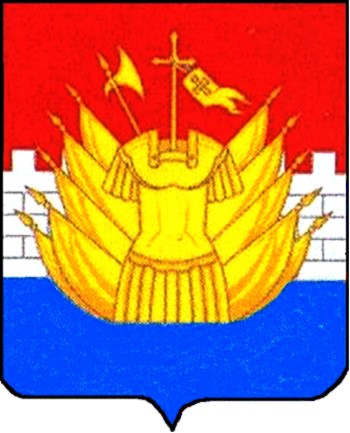 